7. Rozpočet služby a požadavek na dotaci dle nákladových položek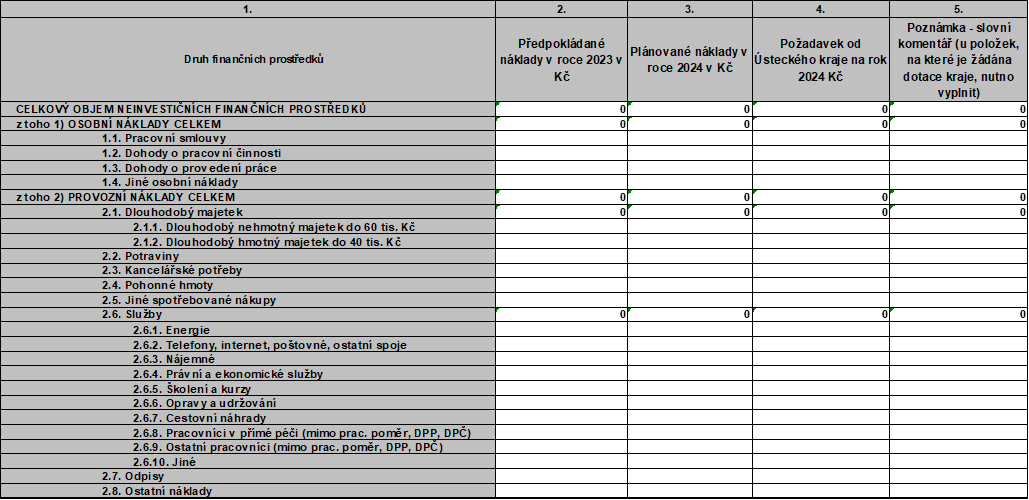 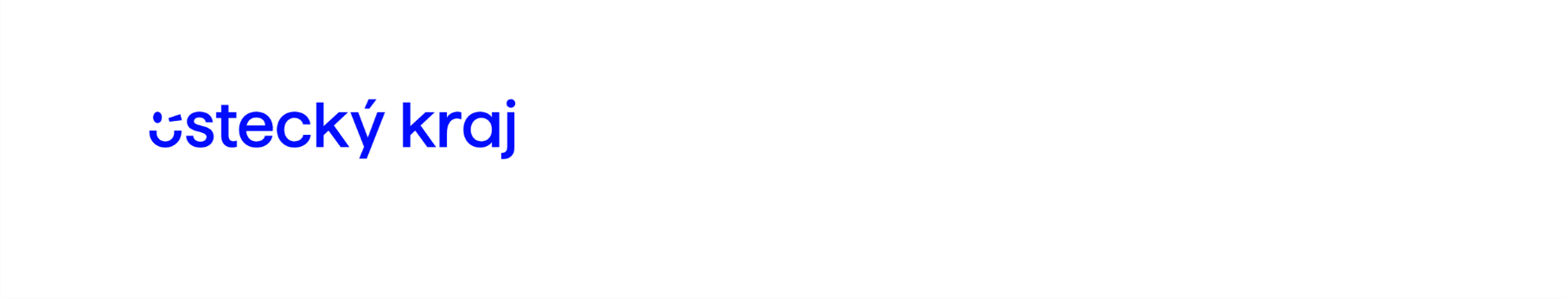 Dotační program
 „Podpora Ústeckého kraje na sociální služby protidrogové politiky 2024“Dotační program
 „Podpora Ústeckého kraje na sociální služby protidrogové politiky 2024“Dotační program
 „Podpora Ústeckého kraje na sociální služby protidrogové politiky 2024“Dotační program
 „Podpora Ústeckého kraje na sociální služby protidrogové politiky 2024“Dotační program
 „Podpora Ústeckého kraje na sociální služby protidrogové politiky 2024“Dotační program
 „Podpora Ústeckého kraje na sociální služby protidrogové politiky 2024“Dotační program
 „Podpora Ústeckého kraje na sociální služby protidrogové politiky 2024“Dotační program
 „Podpora Ústeckého kraje na sociální služby protidrogové politiky 2024“Dotační program
 „Podpora Ústeckého kraje na sociální služby protidrogové politiky 2024“Dotační program
 „Podpora Ústeckého kraje na sociální služby protidrogové politiky 2024“Dotační program
 „Podpora Ústeckého kraje na sociální služby protidrogové politiky 2024“Dotační program
 „Podpora Ústeckého kraje na sociální služby protidrogové politiky 2024“1. Identifikační údaje1. Identifikační údaje1. Identifikační údaje1. Identifikační údaje1. Identifikační údajeIdentifikační údaje žadatele - poskytovatele sociálních služebIdentifikační údaje žadatele - poskytovatele sociálních služebIdentifikační údaje žadatele - poskytovatele sociálních služebIdentifikační údaje žadatele - poskytovatele sociálních služebIdentifikační údaje žadatele - poskytovatele sociálních služebNázev žadateleNázev žadatelePrávní formaPrávní formaZřizovatel (např. u p.o.)Zřizovatel (např. u p.o.)Veřejné zdravotnické zařízeníVeřejné zdravotnické zařízeníIČIČDIČSídlo (adresa) žadateleSídlo (adresa) žadateleSídlo (adresa) žadateleSídlo (adresa) žadateleSídlo (adresa) žadateleUliceUliceČ.p/č.orient.ObecObecPSČKontaktní údajeKontaktní údajeKontaktní údajeKontaktní údajeKontaktní údajeTel.Tel.MobilEmailWebová stránkaWebová stránkaRegistraceRegistraceRegistraceRegistraceRegistrace(Spolky a ústavy uvedou datum a číslo zapsání do veřejného rejstříku, obecně prospěšné společnosti datum, oddíl, vložku a název krajského soudu, v jehož rejstříku jsou zapsány, církevní právnické osoby datum a číslo evidence na Ministerstvu kultury, jiné typy subjektů odpovídající registraci): (Spolky a ústavy uvedou datum a číslo zapsání do veřejného rejstříku, obecně prospěšné společnosti datum, oddíl, vložku a název krajského soudu, v jehož rejstříku jsou zapsány, církevní právnické osoby datum a číslo evidence na Ministerstvu kultury, jiné typy subjektů odpovídající registraci): (Spolky a ústavy uvedou datum a číslo zapsání do veřejného rejstříku, obecně prospěšné společnosti datum, oddíl, vložku a název krajského soudu, v jehož rejstříku jsou zapsány, církevní právnické osoby datum a číslo evidence na Ministerstvu kultury, jiné typy subjektů odpovídající registraci): (Spolky a ústavy uvedou datum a číslo zapsání do veřejného rejstříku, obecně prospěšné společnosti datum, oddíl, vložku a název krajského soudu, v jehož rejstříku jsou zapsány, církevní právnické osoby datum a číslo evidence na Ministerstvu kultury, jiné typy subjektů odpovídající registraci): (Spolky a ústavy uvedou datum a číslo zapsání do veřejného rejstříku, obecně prospěšné společnosti datum, oddíl, vložku a název krajského soudu, v jehož rejstříku jsou zapsány, církevní právnické osoby datum a číslo evidence na Ministerstvu kultury, jiné typy subjektů odpovídající registraci): Bankovní spojeníBankovní spojeníBankovní spojeníBankovní spojeníBankovní spojeníNázev banky žadateleNázev banky žadateleČíslo účtu žadateleČíslo účtu žadateleKód bankyKód bankyPouze pro příspěvkové organizacePouze pro příspěvkové organizacePouze pro příspěvkové organizacePouze pro příspěvkové organizacePouze pro příspěvkové organizaceČíslo účtu zřizovateleČíslo účtu zřizovateleOsoby jednající jménem žadatele (zvolte A nebo B)Osoby jednající jménem žadatele (zvolte A nebo B)Osoby jednající jménem žadatele (zvolte A nebo B)Osoby jednající jménem žadatele (zvolte A nebo B)Osoby jednající jménem žadatele (zvolte A nebo B)Osoby jednající jménem žadatele (zvolte A nebo B)Osoby jednající jménem žadatele (zvolte A nebo B)Osoby jednající jménem žadatele (zvolte A nebo B)Osoby jednající jménem žadatele (zvolte A nebo B)Osoby jednající jménem žadatele (zvolte A nebo B)Osoba jednající jako statutární orgánOsoba jednající jako statutární orgánOsoba jednající jako statutární orgánOsoba jednající jako statutární orgánOsoba jednající jako statutární orgánJméno, titul, funkceKontaktní adresaTelefonE-mailAdresát rozhodnutí – ano/neOsoba jednající na základě udělené plné mociOsoba jednající na základě udělené plné mociOsoba jednající na základě udělené plné mociOsoba jednající na základě udělené plné mociOsoba jednající na základě udělené plné mociJméno, titul, funkceKontaktní adresaTelefonE-mailPlná moc ze dneAdresát rozhodnutí – ano/neÚdaje o skutečném majiteli právnické osobyÚdaje o skutečném majiteli právnické osobyÚdaje o skutečném majiteli právnické osobyÚdaje o skutečném majiteli právnické osobyÚdaje o skutečném majiteli právnické osobypodle zákona upravujícího evidenci skutečných majitelů ve formě úplného výpisu platných údajů a údajů, které byly vymazány bez náhrady nebo s nahrazením novými údaji, jedná-li se o evidující osobu podle zákona upravujícího evidenci skutečných majitelů ve formě úplného výpisu platných údajů a údajů, které byly vymazány bez náhrady nebo s nahrazením novými údaji, jedná-li se o evidující osobu podle zákona upravujícího evidenci skutečných majitelů ve formě úplného výpisu platných údajů a údajů, které byly vymazány bez náhrady nebo s nahrazením novými údaji, jedná-li se o evidující osobu podle zákona upravujícího evidenci skutečných majitelů ve formě úplného výpisu platných údajů a údajů, které byly vymazány bez náhrady nebo s nahrazením novými údaji, jedná-li se o evidující osobu podle zákona upravujícího evidenci skutečných majitelů ve formě úplného výpisu platných údajů a údajů, které byly vymazány bez náhrady nebo s nahrazením novými údaji, jedná-li se o evidující osobu OsobaOsobaOsobaOsobaOsobaJméno/názevIČPříloha (vložen výpis z evidence v elektronické žádosti)Zahraniční právnická osobaZahraniční právnická osobaZahraniční právnická osobaZahraniční právnická osobaZahraniční právnická osobadoloží údaje o svém skutečném majiteli buď výpisem ze zahraniční evidence obdobné evidenci skutečných majitelů, nebo pokud taková zahraniční evidence neexistuje, sdělí identifikační údaje všech osob, které jsou skutečným majitelem zahraniční právnické osoby, a předloží doklady, z nichž vyplývá vztah všech osob k zahraniční právnické osobě, zejména výpis ze zahraniční evidence obdobné obchodnímu rejstříku, seznam akcionářů, rozhodnutí statutárního orgánu o vyplacení podílu na zisku, společenská smlouva, zakladatelská listina nebo stanovydoloží údaje o svém skutečném majiteli buď výpisem ze zahraniční evidence obdobné evidenci skutečných majitelů, nebo pokud taková zahraniční evidence neexistuje, sdělí identifikační údaje všech osob, které jsou skutečným majitelem zahraniční právnické osoby, a předloží doklady, z nichž vyplývá vztah všech osob k zahraniční právnické osobě, zejména výpis ze zahraniční evidence obdobné obchodnímu rejstříku, seznam akcionářů, rozhodnutí statutárního orgánu o vyplacení podílu na zisku, společenská smlouva, zakladatelská listina nebo stanovydoloží údaje o svém skutečném majiteli buď výpisem ze zahraniční evidence obdobné evidenci skutečných majitelů, nebo pokud taková zahraniční evidence neexistuje, sdělí identifikační údaje všech osob, které jsou skutečným majitelem zahraniční právnické osoby, a předloží doklady, z nichž vyplývá vztah všech osob k zahraniční právnické osobě, zejména výpis ze zahraniční evidence obdobné obchodnímu rejstříku, seznam akcionářů, rozhodnutí statutárního orgánu o vyplacení podílu na zisku, společenská smlouva, zakladatelská listina nebo stanovydoloží údaje o svém skutečném majiteli buď výpisem ze zahraniční evidence obdobné evidenci skutečných majitelů, nebo pokud taková zahraniční evidence neexistuje, sdělí identifikační údaje všech osob, které jsou skutečným majitelem zahraniční právnické osoby, a předloží doklady, z nichž vyplývá vztah všech osob k zahraniční právnické osobě, zejména výpis ze zahraniční evidence obdobné obchodnímu rejstříku, seznam akcionářů, rozhodnutí statutárního orgánu o vyplacení podílu na zisku, společenská smlouva, zakladatelská listina nebo stanovydoloží údaje o svém skutečném majiteli buď výpisem ze zahraniční evidence obdobné evidenci skutečných majitelů, nebo pokud taková zahraniční evidence neexistuje, sdělí identifikační údaje všech osob, které jsou skutečným majitelem zahraniční právnické osoby, a předloží doklady, z nichž vyplývá vztah všech osob k zahraniční právnické osobě, zejména výpis ze zahraniční evidence obdobné obchodnímu rejstříku, seznam akcionářů, rozhodnutí statutárního orgánu o vyplacení podílu na zisku, společenská smlouva, zakladatelská listina nebo stanovyOsobaJméno/názevIČPříloha (vložen výpis z evidence v elektronické žádosti)Právnické osoby, v nichž má přímý podíl právnická osoba žadatelePrávnické osoby, v nichž má přímý podíl právnická osoba žadatelePrávnické osoby, v nichž má přímý podíl právnická osoba žadatelePrávnické osoby, v nichž má přímý podíl právnická osoba žadatelePrávnické osoby, v nichž má přímý podíl právnická osoba žadatelePrávnické osoby, v nichž má přímý podíl právnická osoba žadatelePrávnické osoby, v nichž má přímý podíl právnická osoba žadatelePrávnické osoby, v nichž má přímý podíl právnická osoba žadatelePrávnické osoby, v nichž má přímý podíl právnická osoba žadatelePrávnické osoby, v nichž má přímý podíl právnická osoba žadatelePrávnické osoby, v nichž má přímý podíl právnická osoba žadatelePrávnické osoby, v nichž má přímý podíl právnická osoba žadatelePrávnické osoby, v nichž má přímý podíl právnická osoba žadatelePrávnické osoby, v nichž má přímý podíl právnická osoba žadatelePrávnické osoby, v nichž má přímý podíl právnická osoba žadatelePrávnické osoby, v nichž má přímý podíl právnická osoba žadatelePrávnické osoby, v nichž má přímý podíl právnická osoba žadatelePrávnické osoby, v nichž má přímý podíl právnická osoba žadateleNázevNázevNázevNázevIČIČIČIČIČIČVýše podíluVýše podíluVýše podíluVýše podíluVýše podíluVýše podíluVýše podíluVýše podílu Kontaktní osoba Kontaktní osoba Kontaktní osoba Kontaktní osoba Kontaktní osoba Kontaktní osoba Kontaktní osoba Kontaktní osoba Kontaktní osoba Kontaktní osoba Kontaktní osoba Kontaktní osoba Kontaktní osoba Kontaktní osoba Kontaktní osoba Kontaktní osoba Kontaktní osoba Kontaktní osobaJméno, titul, funkceJméno, titul, funkceJméno, titul, funkceJméno, titul, funkceJméno, titul, funkceKontaktní adresaKontaktní adresaKontaktní adresaKontaktní adresaKontaktní adresaTelefonTelefonTelefonTelefonTelefonE-mailE-mailE-mailE-mailE-mail2. Požadavek na dotaci Ústeckého kraje 20242. Požadavek na dotaci Ústeckého kraje 20242. Požadavek na dotaci Ústeckého kraje 20242. Požadavek na dotaci Ústeckého kraje 20242. Požadavek na dotaci Ústeckého kraje 20242. Požadavek na dotaci Ústeckého kraje 20242. Požadavek na dotaci Ústeckého kraje 20242. Požadavek na dotaci Ústeckého kraje 20242. Požadavek na dotaci Ústeckého kraje 20242. Požadavek na dotaci Ústeckého kraje 20242. Požadavek na dotaci Ústeckého kraje 20242. Požadavek na dotaci Ústeckého kraje 20242. Požadavek na dotaci Ústeckého kraje 20242. Požadavek na dotaci Ústeckého kraje 20242. Požadavek na dotaci Ústeckého kraje 20242. Požadavek na dotaci Ústeckého kraje 20242. Požadavek na dotaci Ústeckého kraje 20242. Požadavek na dotaci Ústeckého kraje 20242. Požadavek na dotaci Ústeckého kraje 2024Údaje o služběÚdaje o služběÚdaje o služběÚdaje o služběÚdaje o služběÚdaje o služběÚdaje o služběÚdaje o služběÚdaje o služběÚdaje o služběÚdaje o služběÚdaje o služběÚdaje o služběÚdaje o služběÚdaje o služběÚdaje o služběÚdaje o služběÚdaje o služběÚdaje o služběIdentifikátor službyIdentifikátor službyIdentifikátor službyIdentifikátor službyIdentifikátor službyIdentifikátor službyDruh službyDruh službyDruh službyDruh službyDruh službyDruh službyForma poskytováníForma poskytováníForma poskytováníForma poskytováníForma poskytováníForma poskytováníSlužba poskytovaná od:Služba poskytovaná od:Služba poskytovaná od:Služba poskytovaná od:Služba poskytovaná od:Služba poskytovaná od:Název službyNázev službyNázev službyNázev službyNázev službyNázev službyZařízení poskytující sociální službuZařízení poskytující sociální službuZařízení poskytující sociální službuZařízení poskytující sociální službuZařízení poskytující sociální službuZařízení poskytující sociální službuZařízení poskytující sociální službuZařízení poskytující sociální službuZařízení poskytující sociální službuZařízení poskytující sociální službuZařízení poskytující sociální službuZařízení poskytující sociální službuZařízení poskytující sociální službuZařízení poskytující sociální službuZařízení poskytující sociální službuZařízení poskytující sociální službuZařízení poskytující sociální službuZařízení poskytující sociální službuZařízení poskytující sociální službuNázevNázevNázevNázevNázevNázevNázevNázevAdresaAdresaAdresaAdresaAdresaAdresaAdresaAdresaAdresaAdresaAdresaPožadavek na dotaci a působnost službyPožadavek na dotaci a působnost službyPožadavek na dotaci a působnost službyPožadavek na dotaci a působnost službyPožadavek na dotaci a působnost službyPožadavek na dotaci a působnost službyPožadavek na dotaci a působnost službyPožadavek na dotaci a působnost službyPožadavek na dotaci a působnost službyPožadavek na dotaci a působnost službyPožadavek na dotaci a působnost službyPožadavek na dotaci a působnost službyPožadavek na dotaci a působnost službyPožadavek na dotaci a působnost službyPožadavek na dotaci a působnost službyPožadavek na dotaci a působnost službyPožadavek na dotaci a působnost službyPožadavek na dotaci a působnost službyPožadavek na dotaci a působnost službyCelkové náklady v roce 2024 (Kč)Celkové náklady v roce 2024 (Kč)Celkové náklady v roce 2024 (Kč)Celkové náklady v roce 2024 (Kč)Požadovaná dotace Ústeckého kraje na rok 2024 (Kč)Požadovaná dotace Ústeckého kraje na rok 2024 (Kč)Požadovaná dotace Ústeckého kraje na rok 2024 (Kč)Požadovaná dotace Ústeckého kraje na rok 2024 (Kč)Tj. % z celkových nákladůTj. % z celkových nákladůTj. % z celkových nákladůTj. % z celkových nákladůTj. % z celkových nákladůTj. % z celkových nákladůTj. % z celkových nákladůTj. % z celkových nákladů Vyplní pouze žadatelé s poskytováním služby ve více krajích: Vyplní pouze žadatelé s poskytováním služby ve více krajích: Vyplní pouze žadatelé s poskytováním služby ve více krajích: Vyplní pouze žadatelé s poskytováním služby ve více krajích: Vyplní pouze žadatelé s poskytováním služby ve více krajích: Vyplní pouze žadatelé s poskytováním služby ve více krajích: Vyplní pouze žadatelé s poskytováním služby ve více krajích: Vyplní pouze žadatelé s poskytováním služby ve více krajích: Vyplní pouze žadatelé s poskytováním služby ve více krajích: Vyplní pouze žadatelé s poskytováním služby ve více krajích: Vyplní pouze žadatelé s poskytováním služby ve více krajích: Vyplní pouze žadatelé s poskytováním služby ve více krajích: Vyplní pouze žadatelé s poskytováním služby ve více krajích: Vyplní pouze žadatelé s poskytováním služby ve více krajích: Vyplní pouze žadatelé s poskytováním služby ve více krajích: Vyplní pouze žadatelé s poskytováním služby ve více krajích: Vyplní pouze žadatelé s poskytováním služby ve více krajích: Vyplní pouze žadatelé s poskytováním služby ve více krajích: Vyplní pouze žadatelé s poskytováním služby ve více krajích:KrajKrajKrajKrajKrajKrajPodíl působnosti (%)Podíl působnosti (%)Podíl požadavku na dotaci (%)Podíl požadavku na dotaci (%)Požadavek na dotaci (Kč)Požadavek na dotaci (Kč)Požadavek na dotaci (Kč)Požadavek na dotaci (Kč)Požadavek na dotaci (Kč)Požadavek na dotaci (Kč)Požadavek na dotaci (Kč)Požadavek na dotaci (Kč)Požadavek na dotaci (Kč)Účel, na který chce žadatel dotaci použít:Účel, na který chce žadatel dotaci použít:Účel, na který chce žadatel dotaci použít:Účel, na který chce žadatel dotaci použít:Účel, na který chce žadatel dotaci použít:Účel, na který chce žadatel dotaci použít:Účel, na který chce žadatel dotaci použít:Účel, na který chce žadatel dotaci použít:Účel, na který chce žadatel dotaci použít:Účel, na který chce žadatel dotaci použít:Účel, na který chce žadatel dotaci použít:Účel, na který chce žadatel dotaci použít:Účel, na který chce žadatel dotaci použít:Účel, na který chce žadatel dotaci použít:Účel, na který chce žadatel dotaci použít:Účel, na který chce žadatel dotaci použít:Účel, na který chce žadatel dotaci použít:Účel, na který chce žadatel dotaci použít:Účel, na který chce žadatel dotaci použít:Odůvodnění žádosti (předpokládaný konečný přínos a efekt pro cílovou skupinu a poskytovatele)Odůvodnění žádosti (předpokládaný konečný přínos a efekt pro cílovou skupinu a poskytovatele)Odůvodnění žádosti (předpokládaný konečný přínos a efekt pro cílovou skupinu a poskytovatele)Odůvodnění žádosti (předpokládaný konečný přínos a efekt pro cílovou skupinu a poskytovatele)Odůvodnění žádosti (předpokládaný konečný přínos a efekt pro cílovou skupinu a poskytovatele)Odůvodnění žádosti (předpokládaný konečný přínos a efekt pro cílovou skupinu a poskytovatele)Odůvodnění žádosti (předpokládaný konečný přínos a efekt pro cílovou skupinu a poskytovatele)Odůvodnění žádosti (předpokládaný konečný přínos a efekt pro cílovou skupinu a poskytovatele)Odůvodnění žádosti (předpokládaný konečný přínos a efekt pro cílovou skupinu a poskytovatele)Odůvodnění žádosti (předpokládaný konečný přínos a efekt pro cílovou skupinu a poskytovatele)Odůvodnění žádosti (předpokládaný konečný přínos a efekt pro cílovou skupinu a poskytovatele)Odůvodnění žádosti (předpokládaný konečný přínos a efekt pro cílovou skupinu a poskytovatele)Odůvodnění žádosti (předpokládaný konečný přínos a efekt pro cílovou skupinu a poskytovatele)Odůvodnění žádosti (předpokládaný konečný přínos a efekt pro cílovou skupinu a poskytovatele)Odůvodnění žádosti (předpokládaný konečný přínos a efekt pro cílovou skupinu a poskytovatele)Odůvodnění žádosti (předpokládaný konečný přínos a efekt pro cílovou skupinu a poskytovatele)Odůvodnění žádosti (předpokládaný konečný přínos a efekt pro cílovou skupinu a poskytovatele)Odůvodnění žádosti (předpokládaný konečný přínos a efekt pro cílovou skupinu a poskytovatele)Odůvodnění žádosti (předpokládaný konečný přínos a efekt pro cílovou skupinu a poskytovatele)Územní působnostÚzemní působnostÚzemní působnostÚzemní působnostDoba, v níž má být dosaženo účelu:Doba, v níž má být dosaženo účelu:Doba, v níž má být dosaženo účelu:Doba, v níž má být dosaženo účelu:Doba, v níž má být dosaženo účelu:Doba, v níž má být dosaženo účelu:Doba, v níž má být dosaženo účelu:Doba, v níž má být dosaženo účelu:Doba, v níž má být dosaženo účelu:Doba, v níž má být dosaženo účelu:Doba, v níž má být dosaženo účelu:Doba, v níž má být dosaženo účelu:Doba, v níž má být dosaženo účelu:Doba, v níž má být dosaženo účelu:Doba, v níž má být dosaženo účelu:Doba, v níž má být dosaženo účelu:Doba, v níž má být dosaženo účelu:Doba, v níž má být dosaženo účelu:Doba, v níž má být dosaženo účelu:Termín zahájeníTermín zahájeníTermín zahájeníTermín zahájeníTermín ukončeníTermín ukončeníPočet měsíců realizacePočet měsíců realizacePočet měsíců realizacePočet měsíců realizacePočet měsíců realizacePočet měsíců realizaceCertifikace služebCertifikace služebCertifikace služebCertifikace služebCertifikace služebCertifikace služebCertifikace služebCertifikace služebCertifikace služebCertifikace služebCertifikace služebCertifikace služebCertifikace služebCertifikace služebCertifikace služebCertifikace služebCertifikace služebCertifikace služebCertifikace služeb Typ certifikované služby Typ certifikované služby Typ certifikované služby Typ certifikované služby Typ certifikované služby Typ certifikované službyPlatnost (měsíc/rok)Platnost (měsíc/rok)Platnost (měsíc/rok)Platnost (měsíc/rok)Datum udělení certifikátu Datum udělení certifikátu Datum udělení certifikátu Datum udělení certifikátu Datum udělení certifikátu Datum udělení certifikátu Registrace zdravotní služby(ano/ne)Registrace zdravotní služby(ano/ne)Registrace zdravotní služby(ano/ne)Registrace zdravotní služby(ano/ne)Číslo certifikátu Číslo certifikátu Číslo certifikátu Číslo certifikátu Číslo certifikátu Číslo certifikátu Registrace zdravotní služby(ano/ne)Registrace zdravotní služby(ano/ne)Registrace zdravotní služby(ano/ne)Registrace zdravotní služby(ano/ne)3. Popis služby3. Popis služby3. Popis služby3. Popis služby3. Popis služby3. Popis služby3. Popis služby3. Popis služby3. Popis služby3. Popis služby3. Popis služby3. Popis služby3. Popis službyCílová skupina osob, pro které je sociální služba určena:Cílová skupina osob, pro které je sociální služba určena:Cílová skupina osob, pro které je sociální služba určena:Cílová skupina osob, pro které je sociální služba určena:Cílová skupina osob, pro které je sociální služba určena:Cílová skupina osob, pro které je sociální služba určena:Cílová skupina osob, pro které je sociální služba určena:Cílová skupina osob, pro které je sociální služba určena:Cílová skupina osob, pro které je sociální služba určena:Cílová skupina osob, pro které je sociální služba určena:Cílová skupina osob, pro které je sociální služba určena:Cílová skupina osob, pro které je sociální služba určena:Cílová skupina osob, pro které je sociální služba určena:Typ cílové skupinyTyp cílové skupinyTyp cílové skupinyTyp cílové skupinyTyp cílové skupinyTyp cílové skupinyUpřesněníUpřesněníUpřesněníUpřesněníUpřesněníUpřesněníUpřesněníVěková kategorieVěková kategorieVěková kategorieVěková kategorieVěková kategorieVěková kategoriePřevažující cílová skupinaPřevažující cílová skupinaPřevažující cílová skupinaPřevažující cílová skupinaPřevažující cílová skupinaPřevažující cílová skupinaMísto realizace služby:Místo realizace služby:Místo realizace služby:Místo realizace služby:Místo realizace služby:Místo realizace služby:Místo realizace služby:Místo realizace služby:Místo realizace služby:Místo realizace služby:Místo realizace služby:Místo realizace služby:Místo realizace služby:Místo realizace služby:Místo realizace služby:Místo realizace služby:Místo realizace služby:Místo realizace služby:Místo realizace služby:Zejména popište prostory, ve kterých je/bude aktivita realizována, jak jsou splněny specifické podmínky pro realizaci aktivity (např. akreditace, …), jaké jsou vaše vlastnické, resp. uživatelské vztahy k prostorám.)Zejména popište prostory, ve kterých je/bude aktivita realizována, jak jsou splněny specifické podmínky pro realizaci aktivity (např. akreditace, …), jaké jsou vaše vlastnické, resp. uživatelské vztahy k prostorám.)Zejména popište prostory, ve kterých je/bude aktivita realizována, jak jsou splněny specifické podmínky pro realizaci aktivity (např. akreditace, …), jaké jsou vaše vlastnické, resp. uživatelské vztahy k prostorám.)Zejména popište prostory, ve kterých je/bude aktivita realizována, jak jsou splněny specifické podmínky pro realizaci aktivity (např. akreditace, …), jaké jsou vaše vlastnické, resp. uživatelské vztahy k prostorám.)Zejména popište prostory, ve kterých je/bude aktivita realizována, jak jsou splněny specifické podmínky pro realizaci aktivity (např. akreditace, …), jaké jsou vaše vlastnické, resp. uživatelské vztahy k prostorám.)Zejména popište prostory, ve kterých je/bude aktivita realizována, jak jsou splněny specifické podmínky pro realizaci aktivity (např. akreditace, …), jaké jsou vaše vlastnické, resp. uživatelské vztahy k prostorám.)Zejména popište prostory, ve kterých je/bude aktivita realizována, jak jsou splněny specifické podmínky pro realizaci aktivity (např. akreditace, …), jaké jsou vaše vlastnické, resp. uživatelské vztahy k prostorám.)Zejména popište prostory, ve kterých je/bude aktivita realizována, jak jsou splněny specifické podmínky pro realizaci aktivity (např. akreditace, …), jaké jsou vaše vlastnické, resp. uživatelské vztahy k prostorám.)Zejména popište prostory, ve kterých je/bude aktivita realizována, jak jsou splněny specifické podmínky pro realizaci aktivity (např. akreditace, …), jaké jsou vaše vlastnické, resp. uživatelské vztahy k prostorám.)Zejména popište prostory, ve kterých je/bude aktivita realizována, jak jsou splněny specifické podmínky pro realizaci aktivity (např. akreditace, …), jaké jsou vaše vlastnické, resp. uživatelské vztahy k prostorám.)Zejména popište prostory, ve kterých je/bude aktivita realizována, jak jsou splněny specifické podmínky pro realizaci aktivity (např. akreditace, …), jaké jsou vaše vlastnické, resp. uživatelské vztahy k prostorám.)Zejména popište prostory, ve kterých je/bude aktivita realizována, jak jsou splněny specifické podmínky pro realizaci aktivity (např. akreditace, …), jaké jsou vaše vlastnické, resp. uživatelské vztahy k prostorám.)Zejména popište prostory, ve kterých je/bude aktivita realizována, jak jsou splněny specifické podmínky pro realizaci aktivity (např. akreditace, …), jaké jsou vaše vlastnické, resp. uživatelské vztahy k prostorám.)Zejména popište prostory, ve kterých je/bude aktivita realizována, jak jsou splněny specifické podmínky pro realizaci aktivity (např. akreditace, …), jaké jsou vaše vlastnické, resp. uživatelské vztahy k prostorám.)Zejména popište prostory, ve kterých je/bude aktivita realizována, jak jsou splněny specifické podmínky pro realizaci aktivity (např. akreditace, …), jaké jsou vaše vlastnické, resp. uživatelské vztahy k prostorám.)Zejména popište prostory, ve kterých je/bude aktivita realizována, jak jsou splněny specifické podmínky pro realizaci aktivity (např. akreditace, …), jaké jsou vaše vlastnické, resp. uživatelské vztahy k prostorám.)Zejména popište prostory, ve kterých je/bude aktivita realizována, jak jsou splněny specifické podmínky pro realizaci aktivity (např. akreditace, …), jaké jsou vaše vlastnické, resp. uživatelské vztahy k prostorám.)Zejména popište prostory, ve kterých je/bude aktivita realizována, jak jsou splněny specifické podmínky pro realizaci aktivity (např. akreditace, …), jaké jsou vaše vlastnické, resp. uživatelské vztahy k prostorám.)Zejména popište prostory, ve kterých je/bude aktivita realizována, jak jsou splněny specifické podmínky pro realizaci aktivity (např. akreditace, …), jaké jsou vaše vlastnické, resp. uživatelské vztahy k prostorám.)Provozní doba poskytování službyProvozní doba poskytování službyProvozní doba poskytování službyProvozní doba poskytování službyProvozní doba poskytování službyProvozní doba poskytování službyProvozní doba poskytování službyProvozní doba poskytování službyProvozní doba poskytování službyProvozní doba poskytování službyProvozní doba poskytování službyProvozní doba poskytování službyProvozní doba poskytování službyProvozní doba poskytování službyProvozní doba poskytování službyProvozní doba poskytování službyProvozní doba poskytování službyProvozní doba poskytování službyProvozní doba poskytování službyAmbulantní formaAmbulantní formaAmbulantní formaAmbulantní formaAmbulantní formaAmbulantní formaPondělíÚterý StředaČtvrtekPátekSobotaNeděleTerénní formaTerénní formaTerénní formaTerénní formaTerénní formaTerénní formaPondělíÚterý StředaČtvrtekPátekSobotaNedělePobytováPobytováPobytováPobytováPobytováPobytováPopis realizace službyPopis realizace službyPopis realizace službyPopis realizace službyPopis realizace službyPopis realizace službyPopis realizace službyPopis realizace službyPopis realizace službyPopis realizace službyPopis realizace službyPopis realizace službyPopis realizace službyPopis realizace službyPopis realizace službyPopis realizace službyPopis realizace službyPopis realizace službyPopis realizace službyDalší údaje o služběDalší údaje o služběDalší údaje o služběDalší údaje o služběDalší údaje o služběDalší údaje o služběDalší údaje o služběDalší údaje o služběDalší údaje o služběDalší údaje o služběDalší údaje o služběDalší údaje o služběDalší údaje o služběDalší údaje o služběDalší údaje o služběDalší údaje o služběDalší údaje o služběDalší údaje o služběDalší údaje o služběUveďte zejména informace, o kterých se domníváte, že jsou podstatné pro posouzení Vaší žádosti.Uveďte zejména informace, o kterých se domníváte, že jsou podstatné pro posouzení Vaší žádosti.Uveďte zejména informace, o kterých se domníváte, že jsou podstatné pro posouzení Vaší žádosti.Uveďte zejména informace, o kterých se domníváte, že jsou podstatné pro posouzení Vaší žádosti.Uveďte zejména informace, o kterých se domníváte, že jsou podstatné pro posouzení Vaší žádosti.Uveďte zejména informace, o kterých se domníváte, že jsou podstatné pro posouzení Vaší žádosti.Uveďte zejména informace, o kterých se domníváte, že jsou podstatné pro posouzení Vaší žádosti.Uveďte zejména informace, o kterých se domníváte, že jsou podstatné pro posouzení Vaší žádosti.Uveďte zejména informace, o kterých se domníváte, že jsou podstatné pro posouzení Vaší žádosti.Uveďte zejména informace, o kterých se domníváte, že jsou podstatné pro posouzení Vaší žádosti.Uveďte zejména informace, o kterých se domníváte, že jsou podstatné pro posouzení Vaší žádosti.Uveďte zejména informace, o kterých se domníváte, že jsou podstatné pro posouzení Vaší žádosti.Uveďte zejména informace, o kterých se domníváte, že jsou podstatné pro posouzení Vaší žádosti.Uveďte zejména informace, o kterých se domníváte, že jsou podstatné pro posouzení Vaší žádosti.Uveďte zejména informace, o kterých se domníváte, že jsou podstatné pro posouzení Vaší žádosti.Uveďte zejména informace, o kterých se domníváte, že jsou podstatné pro posouzení Vaší žádosti.Uveďte zejména informace, o kterých se domníváte, že jsou podstatné pro posouzení Vaší žádosti.Uveďte zejména informace, o kterých se domníváte, že jsou podstatné pro posouzení Vaší žádosti.Uveďte zejména informace, o kterých se domníváte, že jsou podstatné pro posouzení Vaší žádosti.4. Kvantifikace sociální služby4. Kvantifikace sociální služby4. Kvantifikace sociální služby4. Kvantifikace sociální služby4. Kvantifikace sociální služby4. Kvantifikace sociální služby4. Kvantifikace sociální služby4. Kvantifikace sociální služby4. Kvantifikace sociální služby4. Kvantifikace sociální služby4. Kvantifikace sociální služby4. Kvantifikace sociální služby4. Kvantifikace sociální služby4. Kvantifikace sociální služby4.1 Ambulantní a terénní forma4.1 Ambulantní a terénní forma4.1 Ambulantní a terénní forma4.1 Ambulantní a terénní forma4.1 Ambulantní a terénní forma4.1 Ambulantní a terénní forma4.1 Ambulantní a terénní forma4.1 Ambulantní a terénní forma4.1 Ambulantní a terénní forma4.1 Ambulantní a terénní forma4.1 Ambulantní a terénní forma4.1 Ambulantní a terénní forma4.1 Ambulantní a terénní forma4.1 Ambulantní a terénní formaOkamžitá individuální kapacitaOkamžitá individuální kapacitaOkamžitá skupinová kapacitaOkamžitá skupinová kapacitaIndikátorIndikátorSkutečnost v roce 2022Skutečnost v roce 2022Skutečnost v roce 2022Skutečnost v roce 2022Předpoklad v roce 2023Předpoklad v roce 2023Plán na rok 2024Plán na rok 2024Plán na rok 2024Plán na rok 2024Plán na rok 2024Plán na rok 2024Provozní doba-celkový počet dnů v roceProvozní doba-celkový počet dnů v roceProvozní doba-celkový počet hodin/týdenProvozní doba-celkový počet hodin/týdenPočet unicitních klientů za rokPočet unicitních klientů za rokPočet kontaktů za rokPočet kontaktů za rokCelkový čas kontaktů v hodináchCelkový čas kontaktů v hodináchPočet intervencí za rokPočet intervencí za rokCelkový čas intervencí v hodináchCelkový čas intervencí v hodináchPočet distribuovaných injekčních setů za rokPočet distribuovaných injekčních setů za rokKomentářKomentář4.2 Pobytová forma4.2 Pobytová forma4.2 Pobytová forma4.2 Pobytová forma4.2 Pobytová forma4.2 Pobytová forma4.2 Pobytová forma4.2 Pobytová forma4.2 Pobytová forma4.2 Pobytová forma4.2 Pobytová forma4.2 Pobytová forma4.2 Pobytová forma4.2 Pobytová formaIndikátorIndikátor Skutečnost v roce 2022 Skutečnost v roce 2022 Skutečnost v roce 2022 Skutečnost v roce 2022Předpoklad v roce 2023Předpoklad v roce 2023Plán na rok 2024 Plán na rok 2024 Plán na rok 2024 Plán na rok 2024 Plán na rok 2024 Plán na rok 2024 Počet lůžekPočet lůžekPočet dnů poskytování (provozu) služby v rocePočet dnů poskytování (provozu) služby v roceCelkový využitý počet lůžkodnůCelkový využitý počet lůžkodnůPočet unicitních klientů za rokPočet unicitních klientů za rokKomentářKomentář5. Personální zabezpečení služby5. Personální zabezpečení služby5. Personální zabezpečení služby5. Personální zabezpečení služby5. Personální zabezpečení služby5. Personální zabezpečení služby5. Personální zabezpečení služby5. Personální zabezpečení služby5. Personální zabezpečení služby5. Personální zabezpečení služby5. Personální zabezpečení služby5. Personální zabezpečení služby5. Personální zabezpečení služby5. Personální zabezpečení služby5. Personální zabezpečení služby5. Personální zabezpečení služby5. Personální zabezpečení služby5. Personální zabezpečení služby5. Personální zabezpečení služby5. Personální zabezpečení služby5.1. Pracovní smlouvy5.1. Pracovní smlouvy5.1. Pracovní smlouvy5.1. Pracovní smlouvy5.1. Pracovní smlouvy5.1. Pracovní smlouvy5.1. Pracovní smlouvy5.1. Pracovní smlouvy5.1. Pracovní smlouvy5.1. Pracovní smlouvyRok 2023Rok 2023Rok 2024Rok 2024Rok 2024Rok 2024Rok 2024Rok 2024Rok 2024Rok 2024Rok 2024Rok 2024Rok 2024Rok 2024KódKódPracovní zařazeníPracovní zařazeníÚvazky za minulý rokÚvazky za minulý rokPočet pracovníkůPočet pracovníkůPřepočteno na celé úvazkyPřepočteno na celé úvazkyNáklady celkem (Kč)Náklady celkem (Kč)Náklady celkem (Kč)Náklady celkem (Kč)Požadavek na dotaci kraje (Kč)Požadavek na dotaci kraje (Kč)Požadavek na dotaci kraje (Kč)Požadavek na dotaci kraje (Kč)1. 1. pracovníci v přímé péčipracovníci v přímé péči1.1.1.1.sociální pracovnícisociální pracovníci1.21.2pracovník v sociálních službáchpracovník v sociálních službách1.31.3zdravotničtí pracovnícizdravotničtí pracovníci1.41.4pedagogičtí pracovnícipedagogičtí pracovníci1.51.5další odborní pracovnícidalší odborní pracovníci2. 2. ostatní pracovníciostatní pracovníci2.12.1vedoucí pracovnícivedoucí pracovníci2.22.2administrativní pracovníciadministrativní pracovníci2.32.3ostatní pracovníciostatní pracovníci5. 2 Dohody o pracovní činnosti5. 2 Dohody o pracovní činnosti5. 2 Dohody o pracovní činnosti5. 2 Dohody o pracovní činnosti5. 2 Dohody o pracovní činnosti5. 2 Dohody o pracovní činnosti5. 2 Dohody o pracovní činnosti5. 2 Dohody o pracovní činnosti5. 2 Dohody o pracovní činnosti5. 2 Dohody o pracovní činnostiRok 2023Rok 2023Rok 2024Rok 2024Rok 2024Rok 2024Rok 2024Rok 2024Rok 2024Rok 2024Rok 2024Rok 2024Rok 2024Rok 2024KódKódPracovní zařazeníPracovní zařazeníÚvazky za minulý rokÚvazky za minulý rokPočet pracovníkůPočet pracovníkůPřepočteno na celé úvazkyPřepočteno na celé úvazkyNáklady celkem (Kč)Náklady celkem (Kč)Náklady celkem (Kč)Náklady celkem (Kč)Požadavek na dotaci kraje (Kč)Požadavek na dotaci kraje (Kč)Požadavek na dotaci kraje (Kč)Požadavek na dotaci kraje (Kč)1. 1. pracovníci v přímé péčipracovníci v přímé péči1.1.1.1.sociální pracovnícisociální pracovníci1.21.2pracovník v sociálních službáchpracovník v sociálních službách1.31.3zdravotničtí pracovnícizdravotničtí pracovníci1.41.4pedagogičtí pracovnícipedagogičtí pracovníci1.51.5další odborní pracovnícidalší odborní pracovníci2. 2. ostatní pracovníciostatní pracovníci2.12.1vedoucí pracovnícivedoucí pracovníci2.22.2administrativní pracovníciadministrativní pracovníci2.32.3ostatní pracovníciostatní pracovníci5.3 Dohody o provedení práce5.3 Dohody o provedení práce5.3 Dohody o provedení práce5.3 Dohody o provedení práce5.3 Dohody o provedení práce5.3 Dohody o provedení práce5.3 Dohody o provedení práce5.3 Dohody o provedení práceRok 2023Rok 2023Rok 2024Rok 2024Rok 2024Rok 2024Rok 2024Rok 2024Rok 2024Rok 2024Rok 2024Rok 2024Rok 2024Rok 2024KódKódPracovní zařazeníPracovní zařazeníÚvazky za minulý rokÚvazky za minulý rokPočet pracovníkůPočet pracovníkůPřepočteno na celé úvazkyPřepočteno na celé úvazkyNáklady celkem (Kč)Náklady celkem (Kč)Náklady celkem (Kč)Náklady celkem (Kč)Požadavek na dotaci kraje (Kč)Požadavek na dotaci kraje (Kč)Požadavek na dotaci kraje (Kč)Požadavek na dotaci kraje (Kč)1. 1. pracovníci v přímé péčipracovníci v přímé péči1.1.1.1.sociální pracovnícisociální pracovníci1.21.2pracovník v sociálních službáchpracovník v sociálních službách1.31.3zdravotničtí pracovnícizdravotničtí pracovníci1.41.4pedagogičtí pracovnícipedagogičtí pracovníci1.51.5další odborní pracovnícidalší odborní pracovníci2. 2. ostatní pracovníciostatní pracovníci2.12.1vedoucí pracovnícivedoucí pracovníci2.22.2administrativní pracovníciadministrativní pracovníci2.32.3ostatní pracovníciostatní pracovníci5.4 Nákup služeb5.4 Nákup služeb5.4 Nákup služeb5.4 Nákup služeb5.4 Nákup služeb5.4 Nákup služeb5.4 Nákup služeb5.4 Nákup služeb5.4 Nákup služeb5.4 Nákup služeb5.4 Nákup služeb5.4 Nákup služeb5.4 Nákup služeb5.4 Nákup služebRok 2023Rok 2023Rok 2024Rok 2024Rok 2024Rok 2024Rok 2024Rok 2024Rok 2024Rok 2024Rok 2024Rok 2024Rok 2024Rok 2024KódKódPracovní zařazeníPracovní zařazeníÚvazky za minulý rokÚvazky za minulý rokPočet pracovníkůPočet pracovníkůPřepočteno na celé úvazkyPřepočteno na celé úvazkyNáklady celkem (Kč)Náklady celkem (Kč)Náklady celkem (Kč)Náklady celkem (Kč)Požadavek na dotaci kraje (Kč)Požadavek na dotaci kraje (Kč)Požadavek na dotaci kraje (Kč)Požadavek na dotaci kraje (Kč)1. 1. pracovníci v přímé péčipracovníci v přímé péči1.1.1.1.sociální pracovnícisociální pracovníci1.21.2pracovník v sociálních službáchpracovník v sociálních službách1.31.3zdravotničtí pracovnícizdravotničtí pracovníci1.41.4pedagogičtí pracovnícipedagogičtí pracovníci1.51.5další odborní pracovnícidalší odborní pracovníci2. 2. ostatní pracovníciostatní pracovníci2.12.1vedoucí pracovnícivedoucí pracovníci2.22.2administrativní pracovníciadministrativní pracovníci2.32.3ostatní pracovníciostatní pracovníci5.5 Dobrovolníci5.5 Dobrovolníci5.5 Dobrovolníci5.5 Dobrovolníci5.5 Dobrovolníci5.5 Dobrovolníci5.5 Dobrovolníci5.5 Dobrovolníci5.5 Dobrovolníci5.5 Dobrovolníci5.5 Dobrovolníci5.5 Dobrovolníci5.5 Dobrovolníci5.5 Dobrovolníci5.5 Dobrovolníci5.5 Dobrovolníci5.5 Dobrovolníci5.5 DobrovolníciCelkem: Celkem: Celkem: Celkem: Počet odpracovaných hodin:Počet odpracovaných hodin:Počet odpracovaných hodin:Počet odpracovaných hodin:Počet odpracovaných hodin:Počet odpracovaných hodin:Počet odpracovaných hodin:Počet odpracovaných hodin:Počet odpracovaných hodin:Počet odpracovaných hodin:Počet odpracovaných hodin:Počet odpracovaných hodin:Počet odpracovaných hodin:Počet odpracovaných hodin:6. Zdroje financování služby6. Zdroje financování služby6. Zdroje financování služby6. Zdroje financování služby6. Zdroje financování služby6. Zdroje financování služby6. Zdroje financování služby6. Zdroje financování služby6. Zdroje financování služby6. Zdroje financování služby6. Zdroje financování služby6. Zdroje financování služby6. Zdroje financování služby6. Zdroje financování služby6. Zdroje financování služby6. Zdroje financování službyFinanční zdrojFinanční zdrojFinanční zdrojFinanční zdrojFinanční zdrojSkutečnost v roce 2022 (Kč)Skutečnost v roce 2022 (Kč)Skutečnost v roce 2022 (Kč)Předpoklad v roce 2023 (Kč)Předpoklad v roce 2023 (Kč)Předpoklad v roce 2023 (Kč)Předpoklad v roce 2023 (Kč)Plán na rok 2024(Kč)Plán na rok 2024(Kč)Plán na rok 2024(Kč)Plán na rok 2024(Kč)Dotace od krajů (ze státního rozpočtu-MPSV)Dotace od krajů (ze státního rozpočtu-MPSV)Dotace od krajů (ze státního rozpočtu-MPSV)Dotace od krajů (ze státního rozpočtu-MPSV)Dotace od krajů (ze státního rozpočtu-MPSV)Dotace od MPSVDotace od MPSVDotace od MPSVDotace od MPSVDotace od MPSVPříspěvky od úřadů prácePříspěvky od úřadů prácePříspěvky od úřadů prácePříspěvky od úřadů prácePříspěvky od úřadů práceDotace od obcí Dotace od obcí Dotace od obcí Dotace od obcí Dotace od obcí Příspěvek od zřizovatele - obcePříspěvek od zřizovatele - obcePříspěvek od zřizovatele - obcePříspěvek od zřizovatele - obcePříspěvek od zřizovatele - obcePříspěvek od zřizovatele - krajePříspěvek od zřizovatele - krajePříspěvek od zřizovatele - krajePříspěvek od zřizovatele - krajePříspěvek od zřizovatele - krajeDotace od krajů:Dotace od krajů:Dotace od krajů:Dotace od krajů:Dotace od krajů:Ústecký krajÚstecký krajÚstecký krajÚstecký krajÚstecký krajJiný kraj (doplnit název)Jiný kraj (doplnit název)Jiný kraj (doplnit název)Jiný kraj (doplnit název)Jiný kraj (doplnit název)Úhrady od uživatelů službyÚhrady od uživatelů službyÚhrady od uživatelů službyÚhrady od uživatelů službyÚhrady od uživatelů službyFondy zdravotních pojišťovenFondy zdravotních pojišťovenFondy zdravotních pojišťovenFondy zdravotních pojišťovenFondy zdravotních pojišťovenResorty státní správy                 (uveďte jaký)Resorty státní správy                 (uveďte jaký)Resorty státní správy                 (uveďte jaký)Resorty státní správy                 (uveďte jaký)Resorty státní správy                 (uveďte jaký)Dotace - strukturální fondy Dotace - strukturální fondy Dotace - strukturální fondy Dotace - strukturální fondy Dotace - strukturální fondy Pěstounská péče - dohoda o výkonuPěstounská péče - dohoda o výkonuPěstounská péče - dohoda o výkonuPěstounská péče - dohoda o výkonuPěstounská péče - dohoda o výkonuJiné zdroje (specifikovat):Jiné zdroje (specifikovat):Jiné zdroje (specifikovat):Jiné zdroje (specifikovat):Jiné zdroje (specifikovat):CelkemCelkemCelkemCelkemCelkem8. Nedílné přílohy žádosti8. Nedílné přílohy žádosti8. Nedílné přílohy žádosti8. Nedílné přílohy žádosti8. Nedílné přílohy žádosti8. Nedílné přílohy žádostiTyp přílohyTyp přílohyTyp přílohyTyp přílohyTyp přílohyTyp přílohyTyp přílohyTyp přílohyTyp přílohyTyp přílohyTyp přílohya)a)a)a)a)doklady osvědčující právní osobnost žadatele o dotaci (např. výpis z obchodního rejstříku, výpis z registru ekonomických subjektů) a další doklady (např. společenská smlouva, stanovy, statut, doklad o živnostenském oprávnění, zřizovací listina);doklady osvědčující právní osobnost žadatele o dotaci (např. výpis z obchodního rejstříku, výpis z registru ekonomických subjektů) a další doklady (např. společenská smlouva, stanovy, statut, doklad o živnostenském oprávnění, zřizovací listina);doklady osvědčující právní osobnost žadatele o dotaci (např. výpis z obchodního rejstříku, výpis z registru ekonomických subjektů) a další doklady (např. společenská smlouva, stanovy, statut, doklad o živnostenském oprávnění, zřizovací listina);doklady osvědčující právní osobnost žadatele o dotaci (např. výpis z obchodního rejstříku, výpis z registru ekonomických subjektů) a další doklady (např. společenská smlouva, stanovy, statut, doklad o živnostenském oprávnění, zřizovací listina);doklady osvědčující právní osobnost žadatele o dotaci (např. výpis z obchodního rejstříku, výpis z registru ekonomických subjektů) a další doklady (např. společenská smlouva, stanovy, statut, doklad o živnostenském oprávnění, zřizovací listina);doklady osvědčující právní osobnost žadatele o dotaci (např. výpis z obchodního rejstříku, výpis z registru ekonomických subjektů) a další doklady (např. společenská smlouva, stanovy, statut, doklad o živnostenském oprávnění, zřizovací listina);b)b)b)b)b)doklady o ustanovení (např. volba, jmenování) statutárního orgánu právnické osoby, současně s dokladem osvědčujícím jeho oprávnění zastupovat žadatele o dotaci navenek (podepisování smluv; jen v případě, že tento údaj nevyplývá z výše uvedených dokladů);doklady o ustanovení (např. volba, jmenování) statutárního orgánu právnické osoby, současně s dokladem osvědčujícím jeho oprávnění zastupovat žadatele o dotaci navenek (podepisování smluv; jen v případě, že tento údaj nevyplývá z výše uvedených dokladů);doklady o ustanovení (např. volba, jmenování) statutárního orgánu právnické osoby, současně s dokladem osvědčujícím jeho oprávnění zastupovat žadatele o dotaci navenek (podepisování smluv; jen v případě, že tento údaj nevyplývá z výše uvedených dokladů);doklady o ustanovení (např. volba, jmenování) statutárního orgánu právnické osoby, současně s dokladem osvědčujícím jeho oprávnění zastupovat žadatele o dotaci navenek (podepisování smluv; jen v případě, že tento údaj nevyplývá z výše uvedených dokladů);doklady o ustanovení (např. volba, jmenování) statutárního orgánu právnické osoby, současně s dokladem osvědčujícím jeho oprávnění zastupovat žadatele o dotaci navenek (podepisování smluv; jen v případě, že tento údaj nevyplývá z výše uvedených dokladů);doklady o ustanovení (např. volba, jmenování) statutárního orgánu právnické osoby, současně s dokladem osvědčujícím jeho oprávnění zastupovat žadatele o dotaci navenek (podepisování smluv; jen v případě, že tento údaj nevyplývá z výše uvedených dokladů);c)c)c)c)c)doklady o přidělení IČ a rozhodnutí o registraci a přidělení DIČ (pokud má registrační povinnost; jen v případě, že tento údaj nevyplývá z výše uvedených dokladů);doklady o přidělení IČ a rozhodnutí o registraci a přidělení DIČ (pokud má registrační povinnost; jen v případě, že tento údaj nevyplývá z výše uvedených dokladů);doklady o přidělení IČ a rozhodnutí o registraci a přidělení DIČ (pokud má registrační povinnost; jen v případě, že tento údaj nevyplývá z výše uvedených dokladů);doklady o přidělení IČ a rozhodnutí o registraci a přidělení DIČ (pokud má registrační povinnost; jen v případě, že tento údaj nevyplývá z výše uvedených dokladů);doklady o přidělení IČ a rozhodnutí o registraci a přidělení DIČ (pokud má registrační povinnost; jen v případě, že tento údaj nevyplývá z výše uvedených dokladů);doklady o přidělení IČ a rozhodnutí o registraci a přidělení DIČ (pokud má registrační povinnost; jen v případě, že tento údaj nevyplývá z výše uvedených dokladů);d)d)d)d)d)doklady o zřízení běžného účtu u peněžního ústavu (smlouva), a to v kopii.doklady o zřízení běžného účtu u peněžního ústavu (smlouva), a to v kopii.doklady o zřízení běžného účtu u peněžního ústavu (smlouva), a to v kopii.doklady o zřízení běžného účtu u peněžního ústavu (smlouva), a to v kopii.doklady o zřízení běžného účtu u peněžního ústavu (smlouva), a to v kopii.doklady o zřízení běžného účtu u peněžního ústavu (smlouva), a to v kopii.e)e)e)e)e)údaje o skutečném majiteli právnické osoby podle zákona upravujícího evidenci skutečných majitelů ve formě úplného výpisu platných údajů a údajů, které byly vymazány bez náhrady nebo s nahrazením novými údaji, jedná-li se o evidující osobu – viz Zásady pro poskytování dotací a návratných finančních výpomocí Ústeckým krajem – čl. VI, bod 1, písm. f), úplný výpis z evidence skutečných majitelů lze nahradit výpisem částečným u právnických osob v právní formě nadace, nadačního fondu, ústavu, obecně prospěšné společnosti, spolku, pobočného spolku, zájmového sdružení právnických osob, mezinárodní nevládní organizace a školské právnické osoby neuvedené v § 7 zákona č. 37/2021 Sb;údaje o skutečném majiteli právnické osoby podle zákona upravujícího evidenci skutečných majitelů ve formě úplného výpisu platných údajů a údajů, které byly vymazány bez náhrady nebo s nahrazením novými údaji, jedná-li se o evidující osobu – viz Zásady pro poskytování dotací a návratných finančních výpomocí Ústeckým krajem – čl. VI, bod 1, písm. f), úplný výpis z evidence skutečných majitelů lze nahradit výpisem částečným u právnických osob v právní formě nadace, nadačního fondu, ústavu, obecně prospěšné společnosti, spolku, pobočného spolku, zájmového sdružení právnických osob, mezinárodní nevládní organizace a školské právnické osoby neuvedené v § 7 zákona č. 37/2021 Sb;údaje o skutečném majiteli právnické osoby podle zákona upravujícího evidenci skutečných majitelů ve formě úplného výpisu platných údajů a údajů, které byly vymazány bez náhrady nebo s nahrazením novými údaji, jedná-li se o evidující osobu – viz Zásady pro poskytování dotací a návratných finančních výpomocí Ústeckým krajem – čl. VI, bod 1, písm. f), úplný výpis z evidence skutečných majitelů lze nahradit výpisem částečným u právnických osob v právní formě nadace, nadačního fondu, ústavu, obecně prospěšné společnosti, spolku, pobočného spolku, zájmového sdružení právnických osob, mezinárodní nevládní organizace a školské právnické osoby neuvedené v § 7 zákona č. 37/2021 Sb;údaje o skutečném majiteli právnické osoby podle zákona upravujícího evidenci skutečných majitelů ve formě úplného výpisu platných údajů a údajů, které byly vymazány bez náhrady nebo s nahrazením novými údaji, jedná-li se o evidující osobu – viz Zásady pro poskytování dotací a návratných finančních výpomocí Ústeckým krajem – čl. VI, bod 1, písm. f), úplný výpis z evidence skutečných majitelů lze nahradit výpisem částečným u právnických osob v právní formě nadace, nadačního fondu, ústavu, obecně prospěšné společnosti, spolku, pobočného spolku, zájmového sdružení právnických osob, mezinárodní nevládní organizace a školské právnické osoby neuvedené v § 7 zákona č. 37/2021 Sb;údaje o skutečném majiteli právnické osoby podle zákona upravujícího evidenci skutečných majitelů ve formě úplného výpisu platných údajů a údajů, které byly vymazány bez náhrady nebo s nahrazením novými údaji, jedná-li se o evidující osobu – viz Zásady pro poskytování dotací a návratných finančních výpomocí Ústeckým krajem – čl. VI, bod 1, písm. f), úplný výpis z evidence skutečných majitelů lze nahradit výpisem částečným u právnických osob v právní formě nadace, nadačního fondu, ústavu, obecně prospěšné společnosti, spolku, pobočného spolku, zájmového sdružení právnických osob, mezinárodní nevládní organizace a školské právnické osoby neuvedené v § 7 zákona č. 37/2021 Sb;údaje o skutečném majiteli právnické osoby podle zákona upravujícího evidenci skutečných majitelů ve formě úplného výpisu platných údajů a údajů, které byly vymazány bez náhrady nebo s nahrazením novými údaji, jedná-li se o evidující osobu – viz Zásady pro poskytování dotací a návratných finančních výpomocí Ústeckým krajem – čl. VI, bod 1, písm. f), úplný výpis z evidence skutečných majitelů lze nahradit výpisem částečným u právnických osob v právní formě nadace, nadačního fondu, ústavu, obecně prospěšné společnosti, spolku, pobočného spolku, zájmového sdružení právnických osob, mezinárodní nevládní organizace a školské právnické osoby neuvedené v § 7 zákona č. 37/2021 Sb;f)f)f)f)f)Čestné prohlášení – přílohy žádosti dle bodu a) vyhlášení (náhrada pro situaci beze změny)Čestné prohlášení – přílohy žádosti dle bodu a) vyhlášení (náhrada pro situaci beze změny)Čestné prohlášení – přílohy žádosti dle bodu a) vyhlášení (náhrada pro situaci beze změny)Čestné prohlášení – přílohy žádosti dle bodu a) vyhlášení (náhrada pro situaci beze změny)Čestné prohlášení – přílohy žádosti dle bodu a) vyhlášení (náhrada pro situaci beze změny)Čestné prohlášení – přílohy žádosti dle bodu a) vyhlášení (náhrada pro situaci beze změny)g)g)g)g)g)Čestné prohlášení – přílohy žádosti dle bodu b) vyhlášení (bezdlužnosti)Čestné prohlášení – přílohy žádosti dle bodu b) vyhlášení (bezdlužnosti)Čestné prohlášení – přílohy žádosti dle bodu b) vyhlášení (bezdlužnosti)Čestné prohlášení – přílohy žádosti dle bodu b) vyhlášení (bezdlužnosti)Čestné prohlášení – přílohy žádosti dle bodu b) vyhlášení (bezdlužnosti)Čestné prohlášení – přílohy žádosti dle bodu b) vyhlášení (bezdlužnosti)h)h)h)h)h)Soupis projektů za poslední 3 roky nebo čestné prohlášení dle bodu c) vyhlášení programuSoupis projektů za poslední 3 roky nebo čestné prohlášení dle bodu c) vyhlášení programuSoupis projektů za poslední 3 roky nebo čestné prohlášení dle bodu c) vyhlášení programuSoupis projektů za poslední 3 roky nebo čestné prohlášení dle bodu c) vyhlášení programuSoupis projektů za poslední 3 roky nebo čestné prohlášení dle bodu c) vyhlášení programuSoupis projektů za poslední 3 roky nebo čestné prohlášení dle bodu c) vyhlášení programui)i)i)i)i)V případě zastoupení na základě plné moci - plná moc.V případě zastoupení na základě plné moci - plná moc.V případě zastoupení na základě plné moci - plná moc.V případě zastoupení na základě plné moci - plná moc.V případě zastoupení na základě plné moci - plná moc.V případě zastoupení na základě plné moci - plná moc.Žádost vyhotovil:Žádost vyhotovil:Žádost vyhotovil:Žádost vyhotovil:Žádost vyhotovil:Žádost vyhotovil:Žádost vyhotovil:Datum vyhotovení žádosti:Datum vyhotovení žádosti:Datum vyhotovení žádosti:Datum vyhotovení žádosti:Datum vyhotovení žádosti:Datum vyhotovení žádosti:Datum vyhotovení žádosti:Statutární orgán potvrzuje, že tuto žádost o dotaci schválil a doporučil k předložení do dotačního programu Ústeckého kraje, Podpora Ústeckého kraje na sociální služby protidrogové politiky 2024“ a potvrzuje pravdivost uváděných údajů. Zároveň prohlašuje, že souhlasí se zveřejněním v žádosti uvedených identifikačních údajů a výše poskytnuté dotace na webových stránkách internetového serveru Ústeckého kraje a se zařazením do databáze poskytovatele.Statutární orgán potvrzuje, že tuto žádost o dotaci schválil a doporučil k předložení do dotačního programu Ústeckého kraje, Podpora Ústeckého kraje na sociální služby protidrogové politiky 2024“ a potvrzuje pravdivost uváděných údajů. Zároveň prohlašuje, že souhlasí se zveřejněním v žádosti uvedených identifikačních údajů a výše poskytnuté dotace na webových stránkách internetového serveru Ústeckého kraje a se zařazením do databáze poskytovatele.Statutární orgán potvrzuje, že tuto žádost o dotaci schválil a doporučil k předložení do dotačního programu Ústeckého kraje, Podpora Ústeckého kraje na sociální služby protidrogové politiky 2024“ a potvrzuje pravdivost uváděných údajů. Zároveň prohlašuje, že souhlasí se zveřejněním v žádosti uvedených identifikačních údajů a výše poskytnuté dotace na webových stránkách internetového serveru Ústeckého kraje a se zařazením do databáze poskytovatele.Statutární orgán potvrzuje, že tuto žádost o dotaci schválil a doporučil k předložení do dotačního programu Ústeckého kraje, Podpora Ústeckého kraje na sociální služby protidrogové politiky 2024“ a potvrzuje pravdivost uváděných údajů. Zároveň prohlašuje, že souhlasí se zveřejněním v žádosti uvedených identifikačních údajů a výše poskytnuté dotace na webových stránkách internetového serveru Ústeckého kraje a se zařazením do databáze poskytovatele.Statutární orgán potvrzuje, že tuto žádost o dotaci schválil a doporučil k předložení do dotačního programu Ústeckého kraje, Podpora Ústeckého kraje na sociální služby protidrogové politiky 2024“ a potvrzuje pravdivost uváděných údajů. Zároveň prohlašuje, že souhlasí se zveřejněním v žádosti uvedených identifikačních údajů a výše poskytnuté dotace na webových stránkách internetového serveru Ústeckého kraje a se zařazením do databáze poskytovatele.Statutární orgán potvrzuje, že tuto žádost o dotaci schválil a doporučil k předložení do dotačního programu Ústeckého kraje, Podpora Ústeckého kraje na sociální služby protidrogové politiky 2024“ a potvrzuje pravdivost uváděných údajů. Zároveň prohlašuje, že souhlasí se zveřejněním v žádosti uvedených identifikačních údajů a výše poskytnuté dotace na webových stránkách internetového serveru Ústeckého kraje a se zařazením do databáze poskytovatele.Statutární orgán potvrzuje, že tuto žádost o dotaci schválil a doporučil k předložení do dotačního programu Ústeckého kraje, Podpora Ústeckého kraje na sociální služby protidrogové politiky 2024“ a potvrzuje pravdivost uváděných údajů. Zároveň prohlašuje, že souhlasí se zveřejněním v žádosti uvedených identifikačních údajů a výše poskytnuté dotace na webových stránkách internetového serveru Ústeckého kraje a se zařazením do databáze poskytovatele.Statutární orgán potvrzuje, že tuto žádost o dotaci schválil a doporučil k předložení do dotačního programu Ústeckého kraje, Podpora Ústeckého kraje na sociální služby protidrogové politiky 2024“ a potvrzuje pravdivost uváděných údajů. Zároveň prohlašuje, že souhlasí se zveřejněním v žádosti uvedených identifikačních údajů a výše poskytnuté dotace na webových stránkách internetového serveru Ústeckého kraje a se zařazením do databáze poskytovatele.Statutární orgán potvrzuje, že tuto žádost o dotaci schválil a doporučil k předložení do dotačního programu Ústeckého kraje, Podpora Ústeckého kraje na sociální služby protidrogové politiky 2024“ a potvrzuje pravdivost uváděných údajů. Zároveň prohlašuje, že souhlasí se zveřejněním v žádosti uvedených identifikačních údajů a výše poskytnuté dotace na webových stránkách internetového serveru Ústeckého kraje a se zařazením do databáze poskytovatele.Statutární orgán potvrzuje, že tuto žádost o dotaci schválil a doporučil k předložení do dotačního programu Ústeckého kraje, Podpora Ústeckého kraje na sociální služby protidrogové politiky 2024“ a potvrzuje pravdivost uváděných údajů. Zároveň prohlašuje, že souhlasí se zveřejněním v žádosti uvedených identifikačních údajů a výše poskytnuté dotace na webových stránkách internetového serveru Ústeckého kraje a se zařazením do databáze poskytovatele.Statutární orgán potvrzuje, že tuto žádost o dotaci schválil a doporučil k předložení do dotačního programu Ústeckého kraje, Podpora Ústeckého kraje na sociální služby protidrogové politiky 2024“ a potvrzuje pravdivost uváděných údajů. Zároveň prohlašuje, že souhlasí se zveřejněním v žádosti uvedených identifikačních údajů a výše poskytnuté dotace na webových stránkách internetového serveru Ústeckého kraje a se zařazením do databáze poskytovatele.Statutární orgán potvrzuje, že tuto žádost o dotaci schválil a doporučil k předložení do dotačního programu Ústeckého kraje, Podpora Ústeckého kraje na sociální služby protidrogové politiky 2024“ a potvrzuje pravdivost uváděných údajů. Zároveň prohlašuje, že souhlasí se zveřejněním v žádosti uvedených identifikačních údajů a výše poskytnuté dotace na webových stránkách internetového serveru Ústeckého kraje a se zařazením do databáze poskytovatele.Statutární orgán potvrzuje, že tuto žádost o dotaci schválil a doporučil k předložení do dotačního programu Ústeckého kraje, Podpora Ústeckého kraje na sociální služby protidrogové politiky 2024“ a potvrzuje pravdivost uváděných údajů. Zároveň prohlašuje, že souhlasí se zveřejněním v žádosti uvedených identifikačních údajů a výše poskytnuté dotace na webových stránkách internetového serveru Ústeckého kraje a se zařazením do databáze poskytovatele.Statutární orgán potvrzuje, že tuto žádost o dotaci schválil a doporučil k předložení do dotačního programu Ústeckého kraje, Podpora Ústeckého kraje na sociální služby protidrogové politiky 2024“ a potvrzuje pravdivost uváděných údajů. Zároveň prohlašuje, že souhlasí se zveřejněním v žádosti uvedených identifikačních údajů a výše poskytnuté dotace na webových stránkách internetového serveru Ústeckého kraje a se zařazením do databáze poskytovatele.Statutární orgán potvrzuje, že tuto žádost o dotaci schválil a doporučil k předložení do dotačního programu Ústeckého kraje, Podpora Ústeckého kraje na sociální služby protidrogové politiky 2024“ a potvrzuje pravdivost uváděných údajů. Zároveň prohlašuje, že souhlasí se zveřejněním v žádosti uvedených identifikačních údajů a výše poskytnuté dotace na webových stránkách internetového serveru Ústeckého kraje a se zařazením do databáze poskytovatele.Statutární orgán potvrzuje, že tuto žádost o dotaci schválil a doporučil k předložení do dotačního programu Ústeckého kraje, Podpora Ústeckého kraje na sociální služby protidrogové politiky 2024“ a potvrzuje pravdivost uváděných údajů. Zároveň prohlašuje, že souhlasí se zveřejněním v žádosti uvedených identifikačních údajů a výše poskytnuté dotace na webových stránkách internetového serveru Ústeckého kraje a se zařazením do databáze poskytovatele.Statutární orgán potvrzuje, že tuto žádost o dotaci schválil a doporučil k předložení do dotačního programu Ústeckého kraje, Podpora Ústeckého kraje na sociální služby protidrogové politiky 2024“ a potvrzuje pravdivost uváděných údajů. Zároveň prohlašuje, že souhlasí se zveřejněním v žádosti uvedených identifikačních údajů a výše poskytnuté dotace na webových stránkách internetového serveru Ústeckého kraje a se zařazením do databáze poskytovatele.Statutární orgán potvrzuje, že tuto žádost o dotaci schválil a doporučil k předložení do dotačního programu Ústeckého kraje, Podpora Ústeckého kraje na sociální služby protidrogové politiky 2024“ a potvrzuje pravdivost uváděných údajů. Zároveň prohlašuje, že souhlasí se zveřejněním v žádosti uvedených identifikačních údajů a výše poskytnuté dotace na webových stránkách internetového serveru Ústeckého kraje a se zařazením do databáze poskytovatele.Statutární orgán potvrzuje, že tuto žádost o dotaci schválil a doporučil k předložení do dotačního programu Ústeckého kraje, Podpora Ústeckého kraje na sociální služby protidrogové politiky 2024“ a potvrzuje pravdivost uváděných údajů. Zároveň prohlašuje, že souhlasí se zveřejněním v žádosti uvedených identifikačních údajů a výše poskytnuté dotace na webových stránkách internetového serveru Ústeckého kraje a se zařazením do databáze poskytovatele.Statutární orgán potvrzuje, že tuto žádost o dotaci schválil a doporučil k předložení do dotačního programu Ústeckého kraje, Podpora Ústeckého kraje na sociální služby protidrogové politiky 2024“ a potvrzuje pravdivost uváděných údajů. Zároveň prohlašuje, že souhlasí se zveřejněním v žádosti uvedených identifikačních údajů a výše poskytnuté dotace na webových stránkách internetového serveru Ústeckého kraje a se zařazením do databáze poskytovatele.Statutární orgán potvrzuje, že tuto žádost o dotaci schválil a doporučil k předložení do dotačního programu Ústeckého kraje, Podpora Ústeckého kraje na sociální služby protidrogové politiky 2024“ a potvrzuje pravdivost uváděných údajů. Zároveň prohlašuje, že souhlasí se zveřejněním v žádosti uvedených identifikačních údajů a výše poskytnuté dotace na webových stránkách internetového serveru Ústeckého kraje a se zařazením do databáze poskytovatele.Statutární orgán potvrzuje, že tuto žádost o dotaci schválil a doporučil k předložení do dotačního programu Ústeckého kraje, Podpora Ústeckého kraje na sociální služby protidrogové politiky 2024“ a potvrzuje pravdivost uváděných údajů. Zároveň prohlašuje, že souhlasí se zveřejněním v žádosti uvedených identifikačních údajů a výše poskytnuté dotace na webových stránkách internetového serveru Ústeckého kraje a se zařazením do databáze poskytovatele.Datum podání žádosti:Datum podání žádosti:Datum podání žádosti:Datum podání žádosti:Datum podání žádosti:Datum podání žádosti:Datum podání žádosti:Podpis osoby zastupující žadatele:Podpis osoby zastupující žadatele:Podpis osoby zastupující žadatele:Podpis osoby zastupující žadatele: